Help Lead Earth Week!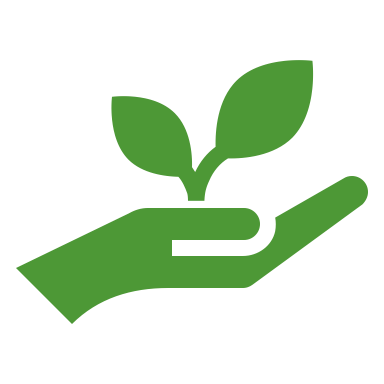 Help the environment by leading the Earth Week activities at your school!Sign up hereName GradeEmail Address